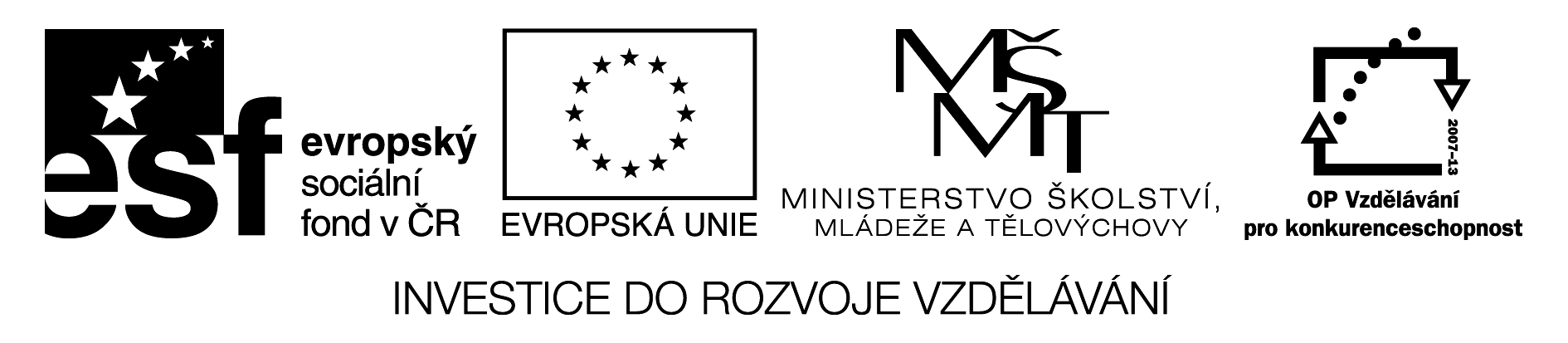 Použití učebního materiálu:Karty vytiskneme a pro delší trvanlivost zalaminujeme.Karty s čísly, obrázky a slovy slouží jakopomůcka při výuce čísel pro  žáky 3.ročníku.Použité zdroje:obrázky z galerie Smart Notebook123456789101112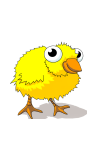 TWO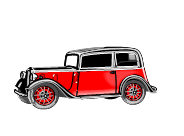 ONE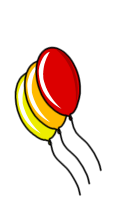 THREE      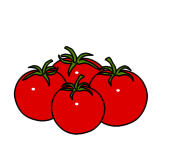 FOUR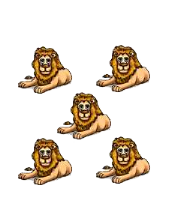 FIVE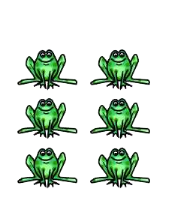 SIX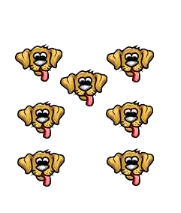 SEVEN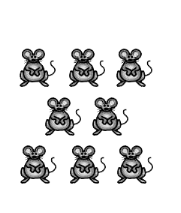 EIGHT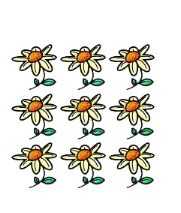 NINE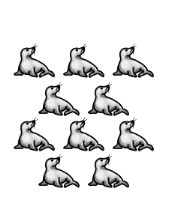 TEN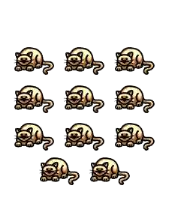 ELEVEN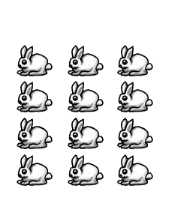 TWELVE1234567891011	12ONETWOTHREEFOURFIVESIXSEVENEIGHTNINETENELEVENTWELVE